Домашнее задание 9 класс 14.12.2022Приложение 1.Приложение 2.Вычислить площадь криволинейной трапеции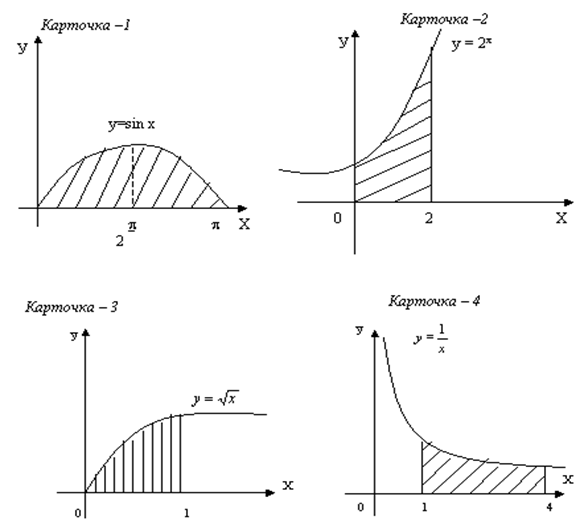 ПредметДомашнее задание10 классДомашнее задание11 классИсторияСтр. 135-140. Законспектировать основные события. Ответить на вопросы 2,4,5Стр. 153-163. Законспектировать хронологические события, дата- событие, битвы, политическая деятельность Ответить на вопросы  на стр. 3,4,5Литература«Отцы и дети» читать.Лирика Есенина. читатьАлгебра Приложение 1.Приложение 2.ФизкультураП. 12. Записать ответы на вопросы 1-5 П. 11. Записать ответы на вопросы 1-5биологияПрочитать п 5.3, сделать краткий конспект.Прочитать п. 3.3 – 3.4, заполнить таблицу.Самостоятельная работаСамостоятельная работаСамостоятельная работаСамостоятельная работа1.Перевести в радианную меру углы:60° = 145° = 240° = 420° = 2.Перевести в градусную меру углы:= = = = 3. Найти координаты точки окружности, соответствующей углу:540°:   450°:  ::: 4. Записать все углы в радианах, соответствующие точке на окружности с координатами:(0; − 1) :(1; 0) : 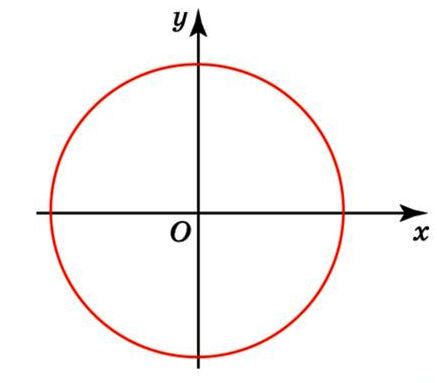 